123Newcomer TryoutsReturning Registration45678910First Day of PracticePRACTICEPRACTICE Parent MeetingPRACTICEPRACTICEClothing forms due11121314151617PRACTICEPRACTICE10&under mock meet11&over mock meetPRACTICE18192021222324PRACTICEPRACTICEPRACTICEPRACTICEPRACTICE252627282930PRACTICEPRACTICEPasta PartyHome vs. MarlboroPRACTICEPRACTICEJune 2017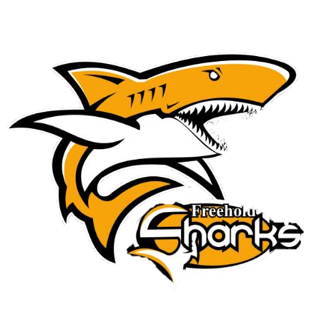 July 20171Home vs. Monmouth Heights2345678PRACTICE NO PRACTICEPRACTICEPRACTICEPRACTICEAway vs. Candlewood9101112131415PRACTICEPRACTICEAway vs. HazletPRACTICEPRACTICEHome vs. Holmdel16171819202122PRACTICEPRACTICEPRACTICEIce cream partyPRACTICEPRACTICE11&over Champs23 10&under Champs24PRACTICE25262728293031PRACTICEPRACTICEPRACTICELAST PRACTICE